   Risk Assessment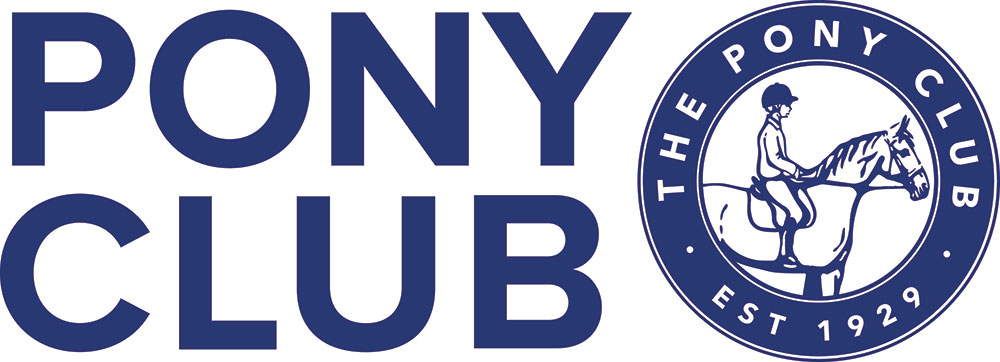 Event or ActivityPrevention of infection from Coronavirus and other virusesLiving with Covid-19Date30/4/22   Risk AssessmentLocationvariousOS Map Grid ReferenceHazard(What is the injury andhow can the injury occur)Risk controls already in place(What is currently being done to prevent the injury occurring)People involved or exposedFurther Action Required(What more needs to be done,who is responsible and when)1Infection from virus transferred by failure in social distancing.  Current government advice on distancing to be followedOutside activities reduce risk, so outside rallies or use of covered arenas encouraged.Avoid contact within 1m as routine and 2 m where possible.Mask wearing encouraged for giving first aid if distance cannot be maintained.  PC Members Coaches ParentsPC Branches and Centres must check that all of the risk controls are in place, or add them here to be implemented.2Infection from virus transferred by contact between people at initial arrival and signing in/payment/greeting Payment and registration for event or activity to be remote or online. Avoid hand shaking or hugging when greeting. Surfaces such as gate locks, handles or commonly touched surfaces should be cleaned regularly with household disinfectants. encourage regular hand washing and social distancing. encourage frequent hand hygeine PC Members Coaches ParentsPC Branches and Centres must check that all of the risk controls are in place, or add them here to be implemented.3Infection from virus transferred by contact between people in Toilets /Hand wash areas.Process for facility to be followedToilets to be cleaned frequently esp. during high use e.g. campEncourage use of own lorry toilets / “go before you come” PC Members Coaches ParentsPC Branches and Centres must check that all of the risk controls are in place, or add them here to be implemented.4Infection from virus transferred by contact between people when administering first aid. Normal first aid hygiene and contamination control practices should be followed. Where it is not possible to maintain a 2 metre or more distance away from an individual, disposable gloves are recommended. Disposable gloves should be worn if physical contact is likely to be made with potentially contaminated areas or items. Waring of a mask is encouraged for F2F first aid Clean your hands thoroughly with soap and water or alcohol sanitiser before putting on and after taking off PPE. It is recommended to avoid mouth to mouth breaths to a non-breathing adult casualty, only administer chest compressions. In a child chest only compressions are unlikely to be successful, hence mouth to month breathing may be required a face shield should be worn if available. Good hygiene should be followed when administering first aid. Updated first aid guidelines to be followed when providing resuscitation to a casualty.(It should be noted that Coronavirus is a mild disease in most people, but a casualty who is not breathing or their heart has stopped is definitely going to die, hence the risk should be balanced) PC Members Coaches Parents First AidersPC Branches and Centres must check that all of the risk controls are in place, or add them here to be implemented.6Infection from virus transferred by contact between people during coaching or riding activity.Coaches and officials to avoid touching tack, riders and horses during tack inspections, especially to avoid passing on respiratory secretions e.g. between horse nosesLikewise riders should take care to reduce contact with other horses PC Members Coaches ParentsPC Branches and Centres  must check that all of the risk controls are in place, or add them here to be implemented.7Infection from virus transferred by contact between people during transfer or materials or objects.  Use the minimum amount of shared items such as clipboards, pens etc.Take care when moving poles etc PC Members Coaches ParentsPC Branches and Centres must check that all of the risk controls are in place, or add them here to be implemented.8Infection from virus transferred by contact between people during travel. consider infection risk when arranging transport PC Members Coaches ParentsPC Branches and Centres must check that all of the risk controls are in place, or add them here to be implemented.Risk assessment completed by: Date completed:Review Date:Name: Zosia Patterson29/4/2229/10/22Signed: Z Patterson29/4/2229/10/22